Fax: 617.598.6790Rebecca.Rodman@huschblackwell.comFebruary 29, 2024VIA E-MAILStephen Davis, DirectorDivision of Health Care Facility Licensure and CertificationDepartment of Public Health 67 Forest StreetMarlborough, MA 01752Re:	St. Anne’s Hospital, Closure of Geriatric Psychiatric Unit - Response PlanDear Mr. Davis:This letter is submitted on behalf of Steward Health Care System LLC, which owns and operates St. Anne’s Hospital located at 795 Middle Street, Fall River, MA 02721 (the “Hospital”), and its geriatric psychiatry satellite unit, located at 150 York Street, Stoughton, MA 02072 (the “Unit”). In response to the Department of Public Health’s Essential Services Finding letter dated February 15, 2024, and pursuant to 105 CMR 130.122(F), the Hospital presents the following response plan detailing how access to inpatient geriatric psychiatric services will be maintained for the residents of the Unit’s service area.Information on utilization of the services prior to proposed closureThe Unit opened in 2014 and was licensed for 151 geriatric psychiatric inpatient beds. The last patient was discharged on October 22, 2021, due to staffing challenges exacerbated by the COVID- 19 Pandemic. The Hospital was unable to maintain adequate permanent staffing for the Unit, and it has not been utilized since November 2021.1 Due to a typographical error, the 120-day and 90-day letters state the Unit is licensed for 16 geriatric psychiatric inpatient beds.Information on the location and service capacity of alternative delivery sites. Include an explanation of the basis for the Hospital’s determination that the alternative delivery sites do or do not have the capacity (necessary space, resources, etc.) to handle the increased patient volume at the identified sites. To support that assertion, please provide the following specific details:Current utilization at these alternative sitesThe geriatric psychiatry services at the Unit have not been utilized since November 2021. Patients have and continue to seek geriatric psychiatry treatment at numerous available alternative facilities. Figure 1 lists utilization at the two alternative facilities in closest proximity to the Unit.Figure 1As demonstrated in Figure 1, Carney Hospital and SEMC have capacity to provide geriatric psychiatry services to the patient community. It is anticipated that patients will continue to seek treatment at these and other locations, as they have been since the Unit discontinued in November 2021. Figure 2 lists additional alternative facilities that offer inpatient geriatric psychiatry services.2 Calculated for 2023.3 According to the Department of Mental Health as of 12/13/2023.4 There are an additional 152 beds available within 90 minutes of the Unit.Figure 2Type of services available at the alternative sitesThe facilities listed in Figures 1 and 2 contain comparable services to the Unit. Carney Hospital’s inpatient behavioral health services includes geriatric psychiatry services and operates under a multidisciplinary team approach where patient treatment is focused on diagnostic assessment, reduction of acute symptoms and development of an aftercare plan. SEMC offers a geriatric psychiatry program with an array of therapeutic activities that includes pet therapy, music therapy, and other groups that are aimed at preserving function and optimizing patient well-being. Acute behavioral health conditions treated include dementia, depression, anxiety, bipolar illness, and psychotic disorders.Type of medical diagnoses acceptedCarney Hospital and SEMC accept a range of medical diagnoses that includes: Neurocognitive Disorders (Dementia), Bipolar Disorders, Schizophrenia Disorder, Schizoaffective Disorder, Major Depressive Disorders, Mood Disorders, and Psychotic Disorders. Facilities listed in Figure5 Calculated using Google Maps.2 offer comparable services to SEMC and Carney Hospital. The other alternative sites offer treatment for substantially the same diagnoses.Adequacy of space and resources at the alternative sitesAs illustrated in Figures 1 and 2, there are twelve (12) alternative sites with a total of 264 beds within 51 minutes of the Unit that offer geriatric psychiatry services. Within 11.3 miles of the Unit, patients can go to Carney Hospital, which has 16 beds operating at 70% capacity. Within 23.7 miles, patients can go to SEMC, which has 15 beds and is operating at 64% capacity. Since the Unit has not been utilized by patients since November 2021, the formal closure of the Unit will not create additional volume or patient demand at these alternative sites.Travel times to alternative service delivery sites, for both peak and non-peak travel times, and an explanation as to the source for this information or what these estimates are based onThe following represents the distance and approximate peak and non-peak time to three alternate sites from the Unit. Travel times were calculated using the Google Maps application.Ambulance travel times are significantly less than patient travel times, therefore patients calling 911 for emergency medical services from home or to be transferred will face shorter travel time.An assessment of transportation needs post discontinuance and a plan for meeting those needsThere have been no transportation issues in the over two-year period since the Unit discontinued services in November 2021. In an emergency, any patient may call 911 and be transported by ambulance to an appropriate facility.A protocol that details mechanisms to maintain continuity of care for current patients of the discontinued serviceAs mentioned above, the last patient was discharged on October 22, 2021. Consequently, there are no current patients who need to maintain continuity of care.A protocol that describes how patients in the Hospital’s service area will access the services at alternative delivery sites. The protocol should specifically address the following:The process that will be employed to effectively refer patients to other facilities or providersAs discussed, the Unit has not been utilized since the last patient was discharged on October 22, 2021. Steward Health Care System LLC has a centralized established admission access center located in Westwood, Massachusetts. Staff at this center coordinated appropriate referrals and placements to alternative facilities and engaged the state and insurance companies as needed to support appropriate placement. The center also engages the Department of Mental Health’s expedited inpatient admission process for patients boarding for greater than 48 hours.The impact that this may have on the current occupancy rates at alternative delivery sitesAs demonstrated in Figure 1 above, the Unit is aware that there is capacity at Carney and SEMC for additional patients needing inpatient geriatric psychiatric care. The formal closure of the Unit will not create additional volume or patient demand at these or any other alternative sites because there are no current patients at the Unit who will need care elsewhere.The ability of the alternative delivery sites to meet the needs of these patientsThe formal closure of the Unit will not create additional volume or patient demand at these or any other alternative sites because there are no current patients at the Unit who will need care elsewhere. However, were there any additional demand, as demonstrated in Figures 1 and 2, there are sufficient alternative sites with capacity and resources to handle any additional patient volume. Additionally, the alternative sites offer comparable treatment as discussed in Section 1(c).Other alternatives if medical needs cannot be accommodated at the proposed alternative sitesThe formal closure of the Unit will not create additional volume or patient demand that will need to be accommodated at the alternative sites because there are no current patients at the Unit who will need care elsewhere.Thank you for your attention to this matter. If you have any questions, please feel free to contact me.Sincerely,HUSCH BLACKWELL LLP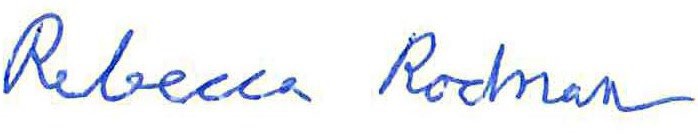 Rebecca Rodmancc:	J. Bernice, DPHM. Bramante, DPHS. Carlson, DPHR. Kaye, Esq., DPHE. Kelley, DPHW. Mackie, J.D., DPHT. McNamara, DPHJ. Ross, DMHFacility NameUtilization2Number of Licensed Geriatric Psychiatric Inpatient Beds3 4Approximate Distance (miles) from the UnitCarney Hospital70%1611.3St. Elizabeth’s Medical Center at Carney Hospital (SEMC)64%1511.3Alternative Facilities in MassachusettsLicensed Geriatric Psychiatric Inpatient BedsApproximate Distance from the UnitAverage Driving Time5Morton Hospital1923.234McLean Hospital3629.337 minutesMt. Auburn Hospital1529.139 minutesMetroWest Medical Center2428.941 minutesCHA Everett Hospital2225.643 minutesLawrence Memorial Hospital3426.444 minutesPembroke Hospital1926.440 minutesSaint Anne’s Hospital1636.545 minutesSouth Coast Behavioral Health244246 minutesBeth Israel Lahey Health – Plymouth2441.951 minutesHospitalAddressCityPeak(minutes)Non-Peak(minutes)Carney Hospital2100 DorchesterAvenueDorchester2423SEMC2100 DorchesterAvenueDorchester2423